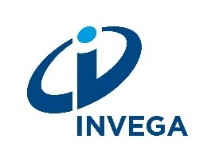 Prašymas SUDARYTI BENDRADARBIAVIMO SUTARTį DĖL INDIVIDUALIŲ GARANTIJŲ TEIKIMO*Prašymas gali būti pasirašytas ir kvalifikuotu elektroniniu parašuINFORMACIJA APIE FINANSŲ ĮSTAIGĄ (PAREIŠKĖJĄ), KURI NĖRA prižiūrima lietuvos banko Pavadinimas ir teisinė forma:Įmonės kodas:Registracijos adresas:Buveinės adresas:Elektroninis paštas:Telefonas:Prašymą teikiantis finansų įstaigos atstovas ir atstovavimo pagrindas:Prašymą teikiantis finansų įstaigos atstovas ir atstovavimo pagrindas:patvirtinimas Pareiškėjas pažymėdamas patvirtina, kad sutinka su žemiau išvardintais punktais: Šį dokumentą pasirašantis asmuo, tinkamai įgaliotas atstovauti Pareiškėjui, pasirašydamas šį prašymą, patvirtina ir pareiškia, kad Pareiškėjas sutinka su visomis individualių garantijų teikimo sąlygomis ir kad šioje Paraiškoje bei jos prieduose pateikta informacija yra visais atžvilgiais išsami ir teisinga. Pareiškėjas Lietuvos bankui ar kitai priežiūros institucijai (toliau – Priežiūros institucija) periodiškai ir laiku teikia visą įstatymuose numatytą informaciją. Priežiūros institucija per paskutinius 12 mėnesių nėra nustačiusi Pareiškėjo įvykdytų pažeidimų ir jai nėra taikomos poveikio priemonės. Pareiškėjas turi ir įgyvendina procedūras, skirtas vertinti pinigų plovimo ir (ar) teroristų finansavimo rizikos pasireiškimą bei ją valdyti, kaip tai numatyta Lietuvos Respublikos pinigų plovimo ir teroristų finansavimo prevencijos įstatyme. Pareiškėjas turi ir įgyvendina procedūras ir priemones užtikrinančias informacijos saugumą bei 2016 m. balandžio 27 d. Europos Parlamento ir Tarybos reglamento (ES) 2016/679 dėl fizinių asmenų apsaugos tvarkant asmens duomenis ir dėl laisvo tokių duomenų judėjimo ir kuriuo panaikinama Direktyva 95/46/EB (Bendrojo duomenų apsaugos reglamento (BDAR)) nuostatų laikymąsi.   Pareiškėjas turi ir įgyvendina galimų interesų konfliktų valdymo tvarkas ir procedūras. Pareiškėjo sprendimai dėl projekto finansavimo suteikimo turi būti priimami tik atlikus rizikos vertinimą, vadovaujantis Pareiškėjo patvirtintomis procedūromis ir tvarkomis, užtikrinančiomis tinkamą projekto rizikos ir kredito gavėjo mokumo įvertinimą bei užkertančiomis galimybę prisiimti pernelyg didelę kredito riziką. Pareiškėjo vidaus kontrolės sistema užtikrina reikalavimų, nustatytų Lietuvos Respublikos finansų įstaigų įstatyme ir Lietuvos Respublikos pinigų plovimo ir teroristų finansavimo prevencijos įstatyme, vykdymą. Nedelsiant informuos UAB „INVESTICIJŲ IR VERSLO GARANTIJOS“ (toliau – INVEGA) apie pateiktų duomenų pasikeitimus.  INVEGA turi teisę patikrinti šiame prašyme pateiktos informacijos teisingumą ir dėl šios priežasties pareikalauti pateikti papildomą informaciją bei dokumentus. INVEGA saugos prašyme pateiktą informaciją įstatymų nustatyta tvarka ir panaudos savo tolesnei veiklai tiek, kiek tai susiję su bendradarbiavimo sutarties pasirašymu ir vykdymu.Pateikiami dokumentai (PAŽYMĖKITE TUOS DOKUMENTUS, KURIUOS TEIKIATE) elektroninis sertifikuotas informacijos apie Pareiškėją išrašas iš Lietuvos Respublikos juridinių asmenų registro; galiojanti Pareiškėjui išduota licencija (jeigu privaloma turėti); Pareiškėjo valdymo ir organizacinės struktūros aprašymas;☐dokumentai, patvirtinantys paskirtų Pareiškėjo vadovų (jeigu yra keli), apibrėžtų Finansų įstaigų įstatymo 20 str., tame tarpe ir apie kreditavimo sprendimus finansų įstaigoje priimančių asmenų, išsilavinimą, kvalifikaciją ir patirtį; Pareiškėjo deklaracija.Pateikiami dokumentai (PAŽYMĖKITE TUOS DOKUMENTUS, KURIUOS TEIKIATE) Paskirtų vadovų nepriekaištingos reputacijos deklaracijos; Pareiškėjo paskutinių pasibaigusių finansinių metų audituotų finansinių ataskaitų, atitinkančių Lietuvos Respublikos finansų įstaigų įstatyme nustatytus reikalavimus, rinkinys. Jeigu remiantis įstatymais arba Lietuvos banko reikalavimais dar nesuėjo terminas priduoti audituotas ataskaitas už praeitus finansinius metus, gali būti teikiamos audituotos finansinės ataskaitos už užpraeitus finansinius metus; kiti dokumentai (ataskaitos), patvirtinantys, kad Pareiškėjas vykdo Lietuvos banko nustatytus veiklos reikalavimus ir normatyvus (jeigu jie taikomi); jeigu Priežiūros institucija per paskutinius 12 mėnesių buvo nustačiusi Pareiškėjo įvykdytus pažeidimus ar neatitikimus arba finansų įstaigai buvo taikomos poveikio priemonės, dokumentai apie nustatytus pažeidimus bei dokumentai, patvirtinantys, kad pažeidimai ar neatitikimai yra ištaisyti; kiti dokumentai, reikalingi atlikti išsamų, informacija pagrįstą pareiškėjo atitikimo keliamiems reikalavimams vertinimą (nurodykite kitus pridedamus dokumentus):________________________________________________________________________________________________________________________________________________________________________________________________________________________________________________________________________________________________________________________________________________________________________________________________________________________________________________________________________(Pasirašiusio asmens pareigos)(Parašas*) (Vardas, pavardė) 